Калининград для бережливых 01 – 05 ноября (5 дней/4 ночи)Предлагаем совершить путешествие в самый центр Европы! Мы пристально изучим город от Кенигсберга до Калининграда, посетим музей, расположенный в  неоготических «Фридланских воротах», побываем в недавно открытом, но уже знаменитом Форте «Дёнхофф»,  послушаем органный мини-концерт в средневековом Кафедральном соборе. Мы увидим самую западную точку России – город Балтийск, увидим двухсотлетний маяк и величавые скульптуры Елизаветы и Петра, полюбуемся осенними пейзажами уникального заповедника на Куршской косе, погостим на станции орнитологов и  разгадаем тайну «Танцующего леса»!1-й день:9:00 встреча с гидом в аэропорту Храброво, трансфер в центр города.Экскурсия «Кенигсберг в Калининграде – Калининград в Кенигсберге».В ходе экскурсии мы прогуляемся по исчезнувшим улицам старого Кёнигсберга, полюбуемся величавым Кафедральным собором, который был построен в стиле кирпичной (балтийской) готики и является одним из немногих подлинно готических сооружений в России; увидим один из самых больших органов Европы, послушаем там короткий органный концерт (по желанию за доп. плату) и увидим могилу величайшего немецкого философа Иммануила Канта.Обед во время экскурсии.Посещение музея Янтаря (по желанию за доп. плату).По окончании экскурсии заселение в гостиницу Турист 3* и свободное время, когда можно самостоятельно  прогуляться по полюбившимся или неисследованным до этого уголкам города.2-й день:Завтрак в гостинице (шведский стол).Экскурсия «Янтарное Побережье» (п. Янтарный - Светлогорск)Посещение одного из уникальных мест в мире — поселка Янтарный (бывший Пальмникен), где сосредоточено более 90% мировых запасов янтаря. Вы не только увидите, как добывают янтарь, но и сами сможете собрать себе на память горсть солнечного камня. А за Ваши успехи по сбору Вам присвоят звание «Янтарного старателя». Во время экскурсии Вы узнаете об истории добычи янтаря, историю самого поселка Пальмникен и выйдите на самые широкие пляжи Балтийского моря. Вам расскажут об истории использования человеком янтаря с древних времён до наших дней и раскроют все тайны этого солнечного камня.Обед во время экскурсии (по желанию, за доп. плату).Переезд в г. Светлогорск.   Экскурсия «Прогулки по Раушену».Полностью сохранившийся город–курорт Восточной Пруссии, ныне Светлогорск. Его улицы помнят великого композитора Отто Николаи, писателя и нобелевского лауреата Томаса Манна, и художницу Кете Кольвиц. Его восхитительный ландшафт и сказочные домики, расположенные на извилистых улочках, не оставят равнодушным даже самого искушенного путешественника. «Пряничный» городок, расположившийся на высокой дюне у берега Балтийского моря, откроется Вашему взору, во время прогулки по променаду.  Гостям Янтарного края предлагается посетить галерею-мастерскую «Второе солнце», где можно в мельчайших подробностях узнать о «солнечном камне» и увидеть, как мастера обрабатывают янтарь с помощью новейших станков.Возвращение в гостиницу г. Калининграда.3-й день:  Завтрак в гостинице (шведский стол). Экскурсия к российско-литовской границе, в город Советск, легендарный Тильзит. Город, который в 1807 году посетили одновременно Наполеон Бонапарт, Российский император Александр Первый и Прусская королевская чета, и был подписан знаменитый Тильзитский мир. Город, где фермеры изобрели легендарный сыр «Тильзитер». Сегодня город Советск -один из самых привлекательных городов Калининградской области: одна достопримечательность сменяет другую, великолепная пешеходная зона с отреставрированными бюргерскими домами, музей военной техники под открытым небом и, конечно, мост Королевы Луизы.Вы узнаете о жизни королей и императоров, о войне и мире между императорами-братьями, о том, какую роль во всём этом играли женщины. Нас ждёт пешеходная прогулка по бывшему Тильзиту, также Вы увидите  руинированный замок Рагнит в г. Немане и посетите сыроварню, где вы узнаете всю историю появления знаменитого сыра, увидите процесс его изготовления, а также вас ждёт дегустация лучших сортов, которые производит новая сыроварня.Обед во время экскурсии (по желанию, за доп. плату).4-й день:

После завтрак в гостинице (шведский стол) - экскурсия в Балтийск - на самый запад России.
Вы сможете прогуляться по самой западной набережной России, ощутить дыхание свежего Балтийского ветра, увидеть настоящие военные корабли. Балтийск – бывший Пиллау – это город с богатой довоенной историей. Здесь в разные века сталкивались политические и военные интересы Польши, России, Франции и Швеции. В биографии города есть яркие события, связанные с пребыванием здесь голландцев, шведов, англичан, французов и, конечно, русских. Вы пройдёте там, где ступала нога Петра Великого, увидите набережную, названную Русской ещё в середине 18 столетия, и гавань, где стоял русский ледокол «Ермак». Красивая довоенная архитектура и памятники отважным героям штурма Пиллау, стены старинных крепостей и новый храм, двухсотлетний маяк и величавые скульптуры Елизаветы и Петра надолго останутся в вашей памяти.Обед во время экскурсии (по желанию, за доп. плату).
5-й день:После завтрака в гостинице (шведский стол) и выселения - экскурсия на Куршскую косу «В царство моря, дюн и птичьих голосов». Это встреча с удивительным хрупким миром песчаной косы шириной от 400 м до 4 км между Балтийским морем и Куршским заливом. Это путешествие в историю взаимоотношений Природы и Человека. Мы осмотрим подвижные открытые дюны на берегу залива и облесенные дюны высотой до 40 м над уровнем моря, пройдём по экологическому маршруту «Танцующий лес». Мы прикоснёмся к звукам и краскам осени и, возможно, понаблюдаем за непугаными лосями, косулями и кабанами, а также посетим Музейный комплекс Национального парка Куршской косы.Рыбный обед в одном из кафе в пос. Рыбачий. (За доп. плату)15:00 трансфер в аэропорт Храброво 
Стоимость тура на двоих – 53500 рублейСтоимость тура на одного человека (одноместное размещение) – 32750 рублейВ стоимость тура входит:Групповой трансфер аэропорт-отель-аэропортПроживание в отеле Турист 3* (4 ночи) в КалининградеЗавтраки «шведский стол» в отеле1 Обед по программеЭкскурсии по программеПроезд на комфортабельном автобусеВходные билеты в музеи по программеДополнительно оплачиваются (по желанию):- Авиаперелет Спб-Калининград-Спб- Органный концерт в Кафедральном соборе (в первый день)- Музей Янтаря (в первый день)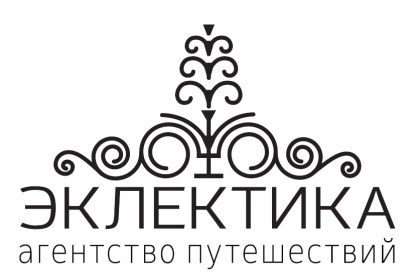 8(812)241-68-40Санкт-Петербург,2-я линия В.О., д. 37, БЦ «Конторский Дом»Офис 112www.eclectica.ru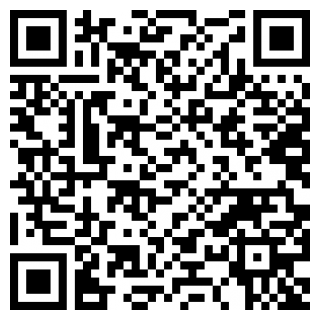 